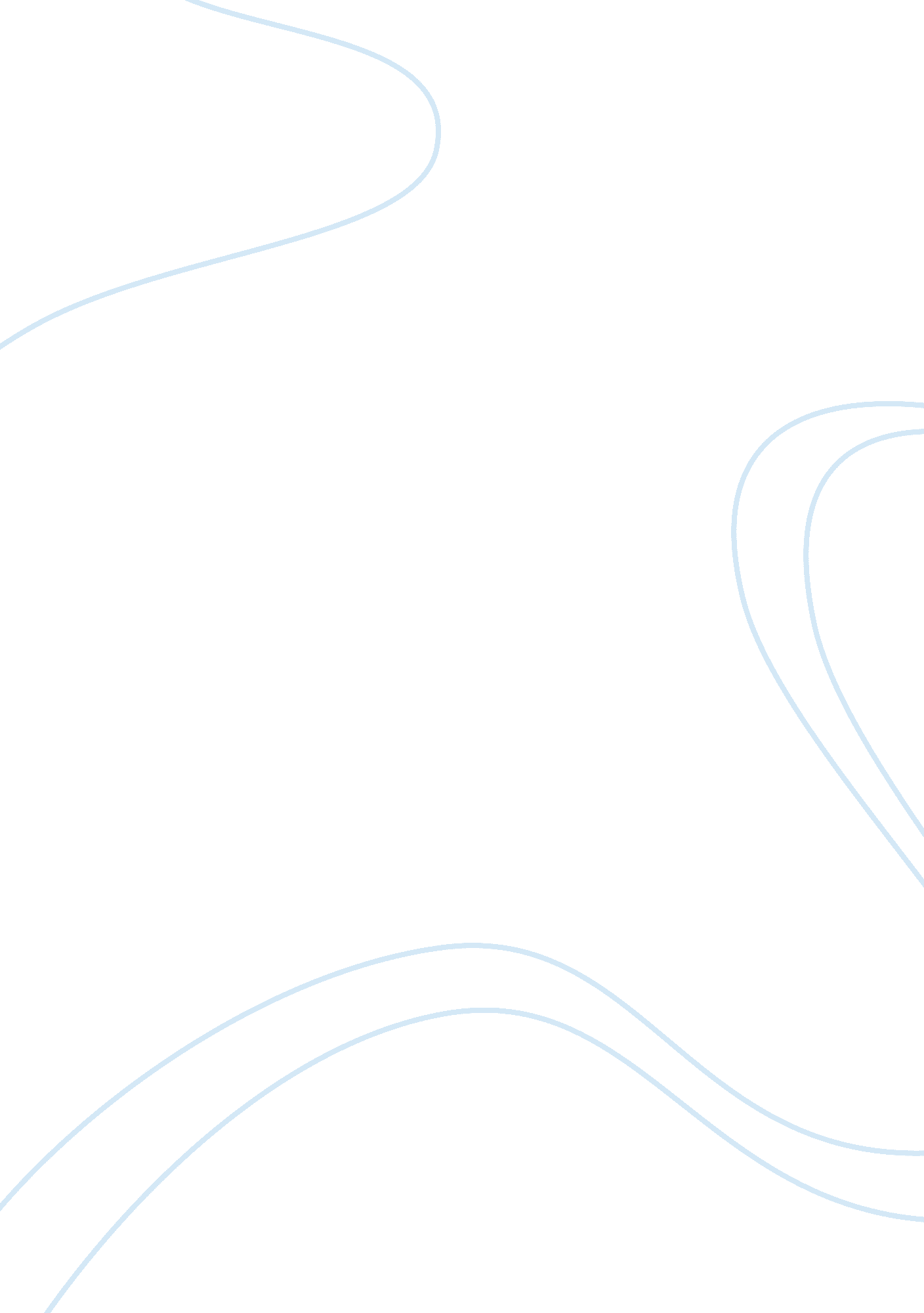 Ethiopia these orphans but also ethiopia’s economy,Government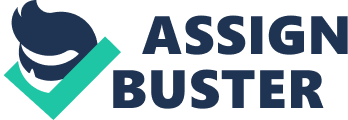 Ethiopia is still one of the poorest countries in the world, but it has the fastest growing economy on the plant according to the World Bank. No denying that it was decades of charitable givings and international aid that started back in the 1980s during Ethiopia’s famine that helped Ethiopia get back on its feet and then some. And even though it’s still growing, many still live in poverty, meaning that it’s not enough for all of the estimated 4. 3 million orphans that cannot be adopted out of Ethiopia. Not only will it not be good for these orphans but also Ethiopia’s economy, because the children that are never adopted which is quite a lot of them usually just live in government run orphanages, or private established ones but now that children don’t even have the ability to be adopted internationally that means that more and more children will need to be put into these orphanages, which means the government needs to create more space and build more orphanages, which will cost more and more each time a child becomes an orphan, which happens sadly very frequently in Ethiopia.   In Conclusion, I cannot stand for this new political policy, it deprives humans that want to help children in need, deprives the children in need, and at the end of it all doesn’t help Ethiopia and its citizens either. There are many families that have already gone through the many months or even years of venting by the courts, adoption agencies, embassies, have put the thousands of dollars and time in the adoption process and have become legal guardians of children but still are not able to take their children from Ethiopia because of this ban. The ban shouldn’t be in place, instead everyone including Ethiopia’s government and any other country that has an interest in adoption from Ethiopia should come together and create protocols, and procedures that can help both of their interests. The goals are as following for Ethiopia it’s to find homes for these children if it may be in Ethiopia or if it may be in a different country and for the other country’s it’s the right and want of their citizens do good and change a young child or youth’s life for the better. 